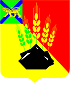 АДМИНИСТРАЦИЯ МИХАЙЛОВСКОГО МУНИЦИПАЛЬНОГО РАЙОНАПОСТАНОВЛЕНИЕ 
_______________                                       с. Михайловка                                     № _____________О проведении мероприятий по оказанию содействия в подготовкепроведения общероссийского голосования, а также в информировании жителей Михайловского муниципального районао такой подготовке в 2020 годуВ соответствии с Бюджетным кодексом Российской Федерации, Федеральным законам от 5 апреля 2013 года № 44-ФЗ «О контрактной системе в сфере закупок товаров, работ, услуг для обеспечения государственных и муниципальных нужд», Федеральным законом от 27 февраля 2020 года № 27-ФЗ «О внесении изменений в отдельные законодательные акты Российской Федерации», Законом Приморского края от 2 августа 2005 года № 271-КЗ «О бюджетном устройстве, бюджетном процессе и межбюджетных отношениях в Приморском крае», постановлением Правительства Приморского края от 13 марта 2020 года № 202 пп «О предоставлении иных межбюджетных трансфертов бюджетам муниципальных образований Приморского края на оказание содействия в подготовке проведения общероссийского голосования, а также в информировании граждан Российской Федерации», Уставом Михайловского муниципального района, администрация Михайловского муниципального района ПОСТАНОВЛЯЕТ:1. Провести на территории Михайловского муниципального района следующие мероприятия по оказанию содействия в подготовке проведения общероссийского голосования, а также в информировании жителей Михайловского муниципального района о такой подготовке в 2020 году:- адресное информирование граждан о проведении общероссийского голосования силами привлекаемых физических лиц;- изготовление флагов Российской Федерации для участковых избирательных комиссиях;- изготовление вывесок для участковых избирательных комиссий;- иные мероприятия по оказанию содействия в подготовке проведения общероссийского голосования.2. Осуществить мероприятия, указанные в п. 1 настоящего Постановления за счет средств бюджета Михайловского муниципального района на 2020 год источником финансового обеспечения которых являются в том числе иные межбюджетные трансферты, предоставляемые из бюджета Приморского края на оказание содействия в подготовке проведения общероссийского голосования, а также в информировании жителей о такой подготовке в 2020 году  в соответствии с постановлением Правительства Приморского края от 13 марта 2020 года № 202-пп «О предоставлении иных межбюджетных трансфертов бюджетам муниципальных образований Приморского края на оказание содействия в подготовке проведения общероссийского голосования, а также в информировании граждан Российской Федерации». 3. Определить администрацию Михайловского муниципального районаглавным администратором доходов бюджета Михайловского муниципального района, поступивших из краевого бюджета в форме иных межбюджетных трансфертов.4. Муниципальному казенному учреждению «Управление по организационно-техническому обеспечению деятельности администрации Михайловского муниципального района» (Горшков А.П.) разместить данное постановление на официальном сайте администрации Михайловского муниципального района.5. Настоящее постановление вступает в силу со дня опубликования.6. Контроль за исполнением настоящего постановления оставляю за собой.Глава Михайловского муниципального района –Глава администрации района                                                                 В.В. Архипов